                                                   Protokół Nr XXXVI/2018z Sesji Rady Powiatu Mławskiegoodbytej w dniu 5 października 2018 rokuw Sali Konferencyjnej Starostwa Powiatowego w MławieW XXXVI Sesji Rady Powiatu Mławskiego udział wzięli:- radni wg załączonej listy obecności,- zaproszeni goście wg załączonej listy obecności.Punkt 1Otwarcie XXXV Sesji Rady Powiatu Mławskiego.Pan Henryk Antczak – Przewodniczący Rady PowiatuO godzinie 1200 otworzył obrady XXXVI Sesji Rady Powiatu Mławskiego, zwołanej na dzień 
5 października 2018 roku. Powitał Panie i Panów radnych, Starostę Mławskiego wraz 
z Zarządem Powiatu, Panią Skarbnik Elżbietę Kowalską, Sekretarza Powiatu, dyrektorów wydziałów, dyrektorów jednostek organizacyjnych powiatu, przedstawicieli mediów lokalnych, członka Prezydium Zarządu Związku Powiatów Polskich- Starostę Makowskiego Pana Zbigniewa Deptułę, przedstawiciela Marszałka Województwa Mazowieckiego- Pana Konrada Wojnarowskiego, mieszkańców miasta i powiatu.Zapytał czy są uwagi do przesłanego porządku obrad?Pan Tomasz Chodubski- Radny Powiatu MławskiegoPowiedział- ,,Chciałbym zgłosić wniosek o wycofanie z porządku obrad punktu 
15 w brzmieniu: ,,Podjęcie uchwały w sprawie wniesienia skargi na rozstrzygnięcie nadzorcze Wojewody Mazowieckiego z dnia 17 września 2018 roku”. Charakter dzisiejszej Sesji zachęca do tego, żeby nie wnosić do porządku obrad konfliktowych spraw. W mojej ocenie na poprzedniej Sesji podejmowaliśmy niewłaściwą uchwałę. Nie ma sensu, żeby dalej kontynuować tą sprawę. Nasza kadencja się kończy, a chcemy wchodzić na jednoznaczne rozstrzygnięcie Wojewody, który stwierdził, że uchwała Rady Powiatu Mławskiego istotnie narusza prawo i jako sprzeczna z prawem jest nieważna w zakresie określonym w sentencji rozstrzygnięcia. Nie powinniśmy wchodzić na drogę sądową zwłaszcza, że nie będziemy mogli jej kontynuować. Radni kolejnej kadencji mogą działać na własną odpowiedzialność.”Pan Witold Okumski- Radny Powiatu MławskiegoPowiedział- ,,Popieram wniosek zgłoszony przez Pana radnego Chodubskiego. Zupełnie niezrozumiałe jest dla mnie dlaczego wnosimy ten projekt uchwały. Na koniec kadencji tworzymy sytuację kuriozalną. Na poprzedniej Sesji razem z Panem radnym Chodubskim podkreślaliśmy, że ta uchwała rażąco narusza przepisy prawa. Argumenty te zostały podtrzymane przez Wojewodę. Jesteśmy w sytuacji, że wynagrodzenie Starosty jest niezgodne z przepisami powszechnie obowiązującymi. Wnosząc skargę do WSA podtrzymujemy dalej ten stan. Na jakiej podstawie i w jakiej wysokości obecnie wypłacane jest wynagrodzenie Starosty i czy jest zgodne z przepisami powszechnie obowiązującymi? Jeżeli przyjdą regulacje, odprawy m.in. za niewykorzystany urlop wypoczynkowy, to co będzie podstawą do jego wypłacenia? Apeluję do kolegów z Polskiego Stronnictwa Ludowego, żeby zatroszczyć się o interes powiatu, nie używajmy Rady w takich celach, że stawiają w trudnej sytuacji ten podmiot. Nie było problemu gdy podwyższano wiek emerytalny do 67 lat. Teraz gdy w grę wchodzi interes własny nagle robimy problemy. Proszę o skreślenie z porządku obrad tego punktu.”Pan Mariusz Gębala- Wiceprzewodniczący Rady PowiatuPowiedział- ,,Proszę o wprowadzenie dodatkowego punktu do porządku obrad dzisiejszej Sesji w brzmieniu: ,,Wręczenie dyplomu i medalu Pro Mazovia”. Szczegółowe uzasadnienie przedstawi wnioskodawca podczas wystąpienia.”     Pan Henryk Antczak – Przewodniczący Rady PowiatuPoinformował, że, Pani Katarzyna Miłobędzka- Z-ca dyrektora Wydziału Edukacji i Zdrowia zwróciła się z prośbą o wstawienie dodatkowego punktu do porządku obrad w brzmieniu: ,,Zaopiniowanie projektu Apelu Rady Powiatu Mławskiego w sprawie przystąpienia do akcji oddawania krwi przez samorządowców powiatu mławskiego pn. ,,100 litrów krwi na 100- lecie odzyskania niepodległości”.Dodał- ,,Na poprzedniej Sesji trwała długa dyskusja na temat wynagrodzenia Starosty. Wątki, o których dziś mówią Panowie radni padały już wtedy. Mimo wszystko uznaliśmy, 
że Pan Starosta jak każdy pracownik jest pracownikiem Starostwa Powiatowego. Każdy pracownik, któremu wypowiada się warunki ma 3- miesięczny okres wypowiedzenia kiedy pracuje powyżej 10 lat. Zgodnie z rozstrzygnięciem NSA Starosta ma prawo do tzw. uprzedzenia. Pan Starosta oraz pani Wicestarosta pobierają wynagrodzenie zgodne 
z rozporządzeniem, które wbrew zasadom zostało przyjęte, bez okresu uprzedzenia. 
Pani mecenas szeroko omawiała tą sytuację na poprzedniej Sesji i nadal stoi na stanowisku, że jest to przypadek niespotykany do tej pory, żeby rozporządzeniem rządowym zmieniać wysokość wynagrodzenia Starosty, któremu wysokość ustala rada Powiatu. Podzielam pogląd Pani mecenas, że powinniśmy rozpatrzyć całą drogę sądową. Na razie jest to rozstrzygnięcie Wojewody Mazowieckiego. Pan radny apelował do radnych z PSL, żeby się zastanowili, a ja uważam, że Wojewoda z ramienia PiS nie mógł innego rozstrzygnięcia zastosować tylko zgodne z rozporządzeniem Rady Ministrów, czyli zgodne 
z rozporządzeniem swojego rządu. Nie chciałbym, żeby mówić czy jest to PSL czy PiS, tylko żeby oprzeć się na gruncie prawa. Skoro jest rozstrzygnięcie NSA, że każdemu należy się okres uprzedzenia proponuję, żeby odwołać się do sądu i poczekać na rozstrzygnięcie. Skoro tą uchwałę podjęła Rada obecnej kadencji, to ma ona obowiązek zastanowić się czy warto skierować skargę do WSA.”Pan Witold Okumski- Radny Powiatu MławskiegoPowiedział- ,,Czytając pismo Wojewody Mazowieckiego, który stwierdza nieważność uchwały Rady Powiatu Mławskiego jednoznacznie wyjaśnia wątpliwości, które pojawiły się na Sesji. Pismo przywołuje, że w pewnym zakresie przepisy Kodeksu Pracy nie obowiązują w stosunku do osób z wyboru. Pan Starosta jest osobą wybraną przez Radę Powiatu Mławskiego i w tym przypadku przepisy prawa powszechnie obowiązujące wchodzą obligatoryjnie. Inną rzeczą byłoby gdyby w trakcie kadencji Rada zdecydowała o zmianie warunków płacy Panu Staroście. Wówczas miałoby zastosowanie to rozumowanie. 
Kto wniósł projekt tej uchwały na poprzedniej Sesji? Jeśli Pan Przewodniczący, to w jakim terminie? Kiedy projekt uchwały był opiniowany przez Zarząd Powiatu? Proszę 
o przedstawienie protokołu z posiedzenia Zarządu, na którym opiniowany był projekt uchwały. Projekt uchwały powinien wnieść Zarząd Powiatu a w jego imieniu Starosta. Dlaczego uchwała nie została podjęta w maju lub czerwcu? Ta uchwała nie ma żadnych szans powodzenia w WSA, przedłużamy tylko stan problemu prawnego. Mam też wątpliwości do tego, że można pobierać wynagrodzenie  innej wysokości niż w uchwale. Pracownik jest zobowiązany pobrać wynagrodzenie, które mu przysługuje. Chcąc uniknąć wszelkich problemów wnoszę o to, żeby tej uchwały nie podejmować, natomiast podjąć uchwałę, która sankcjonuje powszechnie obowiązujące przepisy.”Pan Tomasz Chodubski- Radny Powiatu MławskiegoPowiedział- ,,W sierpniu mogliśmy mieć wątpliwości i swoje opinie, teraz mamy rozstrzygnięcie nadzorcze Wojewody odnoszące się do sytuacji prawnej. Wojewoda przypomniał, że rozporządzenie o obniżeniu uposażeń ma umocowanie w ustawie 
o samorządzie powiatowym, gdzie radni kształtują wysokość płac. Rozporządzenie reguluje limit wysokości i ustawa daje uprawnienie, żeby ten limit określać. Zgodnie 
z rozporządzeniem zgodnym z ustawą zostało to zmienione. Nie możemy rozpoczynać sporu, którego jako Rada V kadencji nie możemy dokończyć.”    Pan Henryk Antczak – Przewodniczący Rady PowiatuPowiedział- ,,Pan radny Okumski stwierdził, że wie już jakie będzie rozstrzygnięcie WSA. Ja na razie wiem jakie jest rozstrzygnięcie Wojewody. Jest to rozstrzygnięcie Wojewody 
z ramienia PiS. Wolałbym, żeby o takich rzeczach nie decydował ostatecznie Wojewoda tylko sąd. Według mnie nic złego nie robimy. Decyzje rządowe są kuriozalne, 
że rozporządzeniem obniża się obligatoryjnie wszystkim organom wykonawczym samorządu i to nie powinno mieć miejsca. Organy różnie do tego podchodziły, niektóre w ogóle nie podejmowały uchwały i czekają na rozstrzygnięcia Wojewody. Chaos prawny jest gorszy niż jednoznaczne rozstrzygnięcia WSA. Jeśli sąd usankcjonuje naszą uchwałę będziemy dziękować, że prześledziliśmy całą procedurę. Jeśli będzie inne rozstrzygnięcie dostosujemy się do tego. Namawiałbym, żeby nie patrzeć na to tylko i wyłącznie z punktu czysto partyjnego ale legislacyjnego.”Pan Przewodniczący poddał pod głosowanie wniosek zgłoszony przez Pana radnego Tomasza Chodubskiego oraz Pana radnego Witolda Okumskiego. Rada Powiatu Mławskiego przy 4 głosach ,,za”, 9 ,,przeciw” oraz ,,2” wstrzymujących odrzuciła zgłoszony wniosek. (w głosowaniu udział wzięło 15 radnych)     Pan Przewodniczący poddał pod głosowanie wniosek zgłoszony przez Pana radnego Mariusza Gębalę. Rada Powiatu Mławskiego jednogłośnie wyraziła pozytywną opinię do wniosku zgłoszonego przez Pana radnego Mariusza Gębalę. Pan Przewodniczący poddał pod głosowanie wniosek zgłoszony przez Z-cę dyrektora Wydziału Edukacji i Zdrowia.Rada Powiatu Mławskiego jednogłośnie wyraziła pozytywną opinię do wniosku zgłoszonego przez Z-cę dyrektora Wydziału Edukacji i Zdrowia.Porządek obrad:Otwarcie XXXVI Sesji.Stwierdzenie prawomocności obrad.Wybór Sekretarza obrad.Przyjęcie protokołu z XXXV Sesji Rady Powiatu.Wręczenie Honorowej Statuetki oraz wyróżnienia „Samorządowiec 20-lecia”.Wręczenie nagród najlepszym maturzystom roku szkolnego 2017/2018.Informacja o stanie realizacji zadań oświatowych za rok szkolny 2017/2018.Podjęcie uchwały w sprawie zmiany Uchwały Nr XXVII/193/2017 Rady Powiatu Mławskiego z dnia 24 sierpnia 2017 r. w sprawie zasad przyznawania nagród dla zawodników za osiągnięte wyniki sportowe oraz nagród dla trenerów prowadzących szkolenie zawodników osiągających wysokie wyniki sportowe w międzynarodowym lub krajowym współzawodnictwie sportowym.Podjęcie uchwały w sprawie przyjęcia Programu Współpracy Powiatu Mławskiego                              z organizacjami pozarządowymi oraz podmiotami wymienionymi w art. 3 ust. 3 ustawy                           o działalności pożytku publicznego i o wolontariacie na 2019 rok.Podjęcie uchwały w sprawie wyrażenia zgody na wybór biegłego rewidenta do przeprowadzenia badania sprawozdanie finansowego Samodzielnego Publicznego Zakładu Opieki Zdrowotnej w Mławie.Podjęcie uchwały w sprawie wyrażenia zgody na oddanie w najem pomieszczenia  usytuowanego w budynku Przychodni Rejonowej przy ul. Sądowej 7 w Mławie.Podjęcie uchwały w sprawie zmian wysokości środków Państwowego Funduszu Rehabilitacji Osób Niepełnosprawnych, przeznaczonych na realizację zadań z zakresu rehabilitacji zawodowej i społecznej w 2018 r.Podjęcie uchwały w sprawie  zmiany Statutu Powiatu Mławskiego.Podjęcie uchwały w sprawie udzielenia pomocy finansowej Gminie Stupsk na zakup nowych węży ssawnych.Podjęcie uchwały w sprawie wniesienia skargi na rozstrzygnięcie nadzorcze Wojewody Mazowieckiego z dnia 17 września 2018 roku.Podjęcie uchwały w sprawie zmiany Wieloletniej Prognozy Finansowej Powiatu Mławskiego.Podjęcie uchwały w sprawie zmiany uchwały Budżetowej Powiatu Mławskiego na rok 2018.Informacja na temat złożonych oświadczeń majątkowych.Informacja z prac Zarządu Powiatu Mławskiego między sesjami.Interpelacje, zapytania radnych.Wnioski i oświadczenia radnych.Zamknięcie obrad XXXVI Sesji. Punkt 2Stwierdzenie prawomocności obrad.Pan Henryk Antczak – Przewodniczący Rady PowiatuStwierdził, że na stan liczbowy 19 radnych, na Sesji obecnych jest 16 radnych, wobec czego obrady Sesji są prawomocne.Punkt 3Wybór Sekretarza obrad.Pan Henryk Antczak- Przewodniczący Rady Powiatu Zgłosił kandydaturę radnej Pani Elżbiety Bieńkowskiej  na Sekretarza obrad.Zapytał czy Pani Elżbieta Bieńkowska wyraża zgodę.Pani Elżbieta Bieńkowska wyraziła zgodę na pełnienie funkcji Sekretarza obrad.Innych kandydatur nie było.Pan Przewodniczący przystąpił do procedury głosowania nad wyborem Sekretarza obrad.Rada Powiatu jednogłośnie wybrała Panią Elżbietę Bieńkowską na Sekretarza obrad.Punkt 4Przyjęcie protokołu z XXXV Sesji Rady Powiatu.Pan Henryk Antczak – Przewodniczący Rady PowiatuPoinformował, że radni nie zgłosili uwag do protokołu Nr XXXV/2018 z Sesji Rady Powiatu. 
Pan Przewodniczący zaproponował, żeby protokół został przyjęty w takiej wersji, w jakiej został sporządzony.Zapytał, kto z radnych jest za przyjęciem protokołu z XXXV Sesji?Rada Powiatu Mławskiego jednogłośnie przyjęła protokół z XXXV Sesji Rady Powiatu.Punkt 5Wręczenie Honorowej Statuetki oraz wyróżnienia „Samorządowiec 20-lecia”.Pan Zbigniew Deptuła- członek Prezydium Zarządu Związków Powiatów PolskichPowiedział- ,,Moja obecność na Sesji Rady Powiatu Mławskiego to zaszczyt i wyróżnienie, że mogę reprezentować Zarząd Powiatów Polskich oraz Prezesa Pana Ludwika Węgrzyna, który nie mógł dziś przyjechać. Rok 2018 jest szczególny, ponieważ obchodzimy 100- lecie odzyskania niepodległości oraz 20-lecie powstania powiatów i województw. Jest to czas pewnego podsumowania, jest to pięć kadencji. Wszyscy widzą jak zmieniają się wsie, miasta, jak wypiękniała Polska. Jest to zasługa wielu osób tutaj siedzących i tych nieobecnych, którzy pisali wnioski, tych co decydowali o nich i wykonywali inwestycje. Czas ostatnich dwóch kadencji to czas, w którym pozyskano najwięcej środków i najwięcej wykonano inwestycji. Zarząd Powiatów Polskich podjął uchwałę doceniając osoby szczególne, które zasłużyły 
w sposób znaczący postanowił uhonorować osoby statuetką i nadać tytuły 20- lecia. Często przejeżdżam przez powiat mławski i widzę inwestycje, zmiany. W imieniu Zarządu dziękuję za wszystko co robiliście, ponieważ składa się na całokształt funkcjonowania powiatów 
w naszej ojczyźnie. W imieniu własnym oraz Prezesa Zarządu Związków Powiatów życzę Państwu radosnych, szczęśliwych dni, żeby przeżywali Państwo je w zdrowi, pomyślności. Życzę osobom kandydującym w wyborach, żeby uzyskali pomyślne wyniki i dalej reprezentowali społeczność powiatu mławskiego. Życzę, żeby te wybory były wyborami, 
w których społeczeństwo doceniając Państwa pracę odwzajemnili się dobrem, które dotychczas dawaliście.”          Odczytał projekt uchwały Zarządu Związków Powiatów Polskich. Wręczył Honorową Statuetkę oraz wyróżnienia „Samorządowiec 20-lecia” Panu Włodzimierzowi Wojnarowskiemu- Staroście Mławskiemu za szczególny wkład w rozwój lokalny oraz działalność na płaszczyźnie ogólnopolskiej Pan Włodzimierz Wojnarowski- Starosta MławskiPowiedział- ,,Serdecznie dziękuję Związkowi Powiatów Polskich, którego jesteśmy członkami jako powiat. Spotykamy się przynajmniej 2 razy w roku i dyskutujemy jak udoskonalić pracę w samorządzie. Dzisiejsze wyróżnienie jest podziękowaniem za moją wieloletnią pracę. Pracę w samorządzie powiatu zaczynałem w 1998 r., natomiast od 1990 r. byłem w samorządzie gminnym. Dziękuję to wyróżnienie, jest to owoc wspólnej pracy, ponieważ sam nie podołałbym pracy, która przede mną stała. Dziękuję radnym tej oraz poprzednich kadencji. Myślę, że dalej będziemy rozwijać powiat mławski. Mam nadzieję, że będziemy dążyć do tego, żeby powiat mławski dalej rozwijał się, nie tylko w zakresie infrastruktury. Dziękuję bardzo Panu Staroście Makowskiemu za taką ocenę. Jeśli wyborcy zdecydują a Pan Bóg da mi zdrowie, to mam nadzieję, że na 25 lecie Samorządu Powiatowego również taką statuetkę otrzymam.” Punkt 6Wręczenie nagród najlepszym maturzystom roku szkolnego 2017/2018.Pani Bożena Tomkiel- Dyrektor Wydziały Edukacji i ZdrowiaPoinformowała, nagrody Starosty Mławskiego dla najlepszych Maturzystów przyznano zgodnie z  „Programem wspierania edukacji uzdolnionych uczniów szkół ponadgimnazjalnych z terenu powiatu mławskiego”. Nagrodę otrzymali:Agnieszka Prelewicz – najlepsza maturzystka z I Liceum Ogólnokształcącego im. Stanisława Wyspiańskiego w Mławie; studentka Finansów, Rachunkowości i Ubezpieczeń na Uniwersytecie WarszawskimZuzanna Pajewska – najlepsza maturzysta z Technikum Nr 1 im. Jerzego Ciesielskiego w Zespole Szkół Nr 1 w Mławie; studentka Filologii Angielskiej na Uniwersytecie Warmińsko – Mazurskim w OlsztynieJacek Kamil Stankiewicz – najlepszy maturzysta z Technikum Nr 2 im. Antoniny Mrozowskiej w Zespole Szkół Nr 2 w MławieRobert Boćkowski – najlepszy maturzysta z Technikum Nr 3 w Zespole Szkół Nr 3 im. Marszałka Józefa Piłsudskiego w Mławie; student Elektroniki i Telekomunikacji na Politechnice PoznańskiejLarysa Kamińska – najlepsza maturzystka II Liceum Ogólnokształcącego w Zespole Szkół 
Nr 4 im. Obrońców Mławy z Września 1939 r. w Mławie; studentka Pedagogiki w Szkole Głównej Gospodarstwa Wiejskiego w Warszawie.Pan Włodzimierz Wojnarowski- Starosta Mławski, Pani Barbara Gutowska- Wicestarosta oraz Pan Henryk Antczak- Przewodniczący Rady Powiatu wręczyli nagrody oraz dyplomy najlepszym maturzystom z terenu powiatu mławskiego.Punkt 7Wręczenie dyplomu i medalu Pro Mazovia.Pan Konrad Wojnarowski- Przedstawiciel Marszałka Województwa MazowieckiegoW imieniu Marszałka Województwa Mazowieckiego- Pana Adama Struzika podziękował za zaproszenie na dzisiejszą uroczystą Sesję Rady Powiatu Mławskiego kończącą tą kadencję Rady, a wpisującą się w 20- lecie samorządu województwa i powiatu oraz w 100- lecie odzyskania przez Polskę niepodległości.  Odczytał treść pisma Marszałka Województwa Mazowieckiego.Dodał- ,,Ze swojej strony chciałbym pogratulować Państwu 4 lat pracy na rzecz samorządu powiatu mławskiego. Marszałek Województwa przy takich okazjach jak ta, kończąca kadencję samorządu powiatu mławskiego chciałby wyróżnić osobę jego zdaniem szczególnie zasłużoną nie tylko dla powiatu mławskiego i Mławy, ale również całego województwa mazowieckiego. Pan Henryk Antczak przez lata był Burmistrzem, później radnym województwa mazowieckiego, odpowiedzialny za bardzo ważną cześć samorządu województwa jako Przewodniczący Budżetu i Finansów a obecnie jako Przewodniczący Rady Powiatu Mławskiego. W imieniu Marszałka chciałbym wyróżnić Pana Henryka Antczaka w uznaniu za jego zasługi dla wszystkich szczebli samorządu od Mławy, poprzez powiat mławski i województwo, medalem i dyplomem honorowym Pro Mazovia. Dla mnie osobiście jest to bardzo ważny moment, ponieważ pracując jako asystent Pana Marszałka wielokrotnie z Panem Przewodniczącym widywaliśmy się, dyskutowaliśmy, współpracowaliśmy 
i myśleliśmy nad wieloma rozwiązaniami dla województwa i Ziemi Mławskiej. 
Abraham Lincoln powiedział kiedyś ,,Polityk jest odpowiedzialny za statek, nie za falę”. Życzę Panu Przewodniczącemu aby jako jeden z kapitanów samorządu powiatu mławskiego dalej prowadził ten okręt tylko ku pięknym celom i rozwojowi naszego pięknego samorządu.”Pan Henryk Antczak- Przewodniczący Rady PowiatuPowiedział- ,,Każdy z nas jest trochę próżny, mnie również to dotknęło. Z wielką satysfakcją i zadowoleniem przyjąłem to wyróżnienie szeroko uzasadnione przez Pana Konrada Wojnarowskiego. Odbieram to jako wyróżnienie nie tylko dla siebie ale dla wszystkich Państwa radnych. Jako Przewodniczący reprezentuję Radę Powiatu, spotykam się 
z Marszałkiem dosyć często i wiele na temat miasta, powiatu dyskutujemy. Dziękuję bardzo za wyróżnienie, jestem wzruszony i czuję się ogromnie wyróżniony.” Punkt 8Informacja o stanie realizacji zadań oświatowych za rok szkolny 2017/2018.Pani Bożena Tomkiel- Dyrektor Wydziału Edukacji i ZdrowiaPowiedziała- ,,Powiat mławski jest organem prowadzącym dla 9 jednostek oświatowych, 
w tym 6 szkół oraz Bursa Szkolna, PODN oraz Poradnia Psychologiczno- Pedagogiczna. 
W minionym roku szkolnym w naszych szkołach kształciło się 2112 uczniów. W Liceach Ogólnokształcących uczyło się 41,60% uczniów, 44% uczniów w Technikach, 
14,4% uczniów w Branżowej Szkole Zawodowej I stopnia. W I LO na początku roku szkolnego oddział klasy liczył 24,5 ucznia a na koniec 24,1; w ZS Nr 1- 22; w ZS Nr 2 na początku roku szkolnego- 19,36 a na końcu 18,78; w ZS Nr 3 na początku roku i na końcu- 23,25; w ZS Nr 4 średnio 24 osoby w oddziale. W Ośrodku Szkolno- Wychowawczym naukę ogółem pobierało 144 uczniów w różnych typach szkół i na różnym etapie kształcenia. Rekrutacja w minionym roku szkolnym wyglądała następująco: do I LO zrekrutowano 142 uczniów do 6 oddziałów, W ZS Nr 1- 132 uczniów w 6 oddziałach, w ZS Nr 2- 92 uczniów do 5 oddziałów, w ZS Nr 3- 141 uczniów do 6 oddziałów, w ZS Nr 4- 143 uczniów 
do 6 oddziałów. Razem 640 do 29 oddziałów. Nie dokonano naboru w ubiegłym roku szkolnym w ZS Nr 1 w zawodzie technik urządzeń i systemów energii odnawialnej. Niepełne klasy były w Branżowej Szkole I stopnia w ZS Nr 1 na kierunku monter zabudowy i robót wykończeniowych oraz w ZS Nr 2 w zawodzie kelner. Na terenie powiatu są 22 szkoły prowadzone przez inny organ niż powiat mławski. W szkołach tych naukę pobierało 1370 uczniów. W minionym roku szkolnym Poradnia Psychologiczno- Pedagogiczna obejmowała swoimi działaniami 12131 uczniów. Pomoc była prowadzona w różnym zakresie, zgodnie 
z badaniami diagnostycznymi prowadzonymi przez Poradnię PP. Poradnia wydała 571 opinii-orzeczeń w rozbiciu. Zajęciami indywidualnymi zgodnie z potrzebami uczniów o potrzebie kształcenia specjalnego objęto 93 osoby w różnym zakresie. Zajęciami grupowymi na terenie powiatu objęto 56 uczniów. Zajęciami grupowymi na terenie szkół, przedszkoli objętych było 844 uczniów w zależności od potrzeb. Poradnia PP udzieliła 138 konsultacji dla rodziców uczniów. Poradnia wspomagała pracę szkół poprzez prowadzenie sieci współpracy nauczycieli, pedagogów z terenu działania Poradni, których liczba ogólna wynosiła 27 osób. Poradnia prowadziła także szkolenia Rad Pedagogicznych oraz rodziców.  Działalność Powiatowego Ośrodka Doskonalenia Nauczycieli w Mławie była prowadzona zgodnie z przyjętym planem pracy, który konsultowany jest z potrzebami szkoły i kierunkami polityki oświatowej. Były to różne obszary, m.in. formy doskonalenia dla doradców, organizowanie działań na rzecz rozwoju i awansu zawodowego nauczycieli. Razem z oferty PODN skorzystało 4411 nauczycieli z różnych szkół i gmin na terenie powiatu mławskiego. W PODN były organizowane m.in. konferencje tematyczne, prezentowane oferty Ośrodka na różnych spotkaniach oraz współpraca z instytucjami, które wspierały kształcenie ustawiczne. PODN prowadził także szereg konkursów oraz sieci współpracy i samokształcenia dla nauczycieli w zakresie rozwijania kompetencji wychowawczych, wspierania uczniów 
w uczeniu się przedmiotów przyrodniczych.Bursa Szkolna w minionym roku szkolnym w szczytowym momencie miała 
87 wychowanków, kiedy korzystali z niej uczniowie odbywający kursy doszkalające 
i doskonalenia zawodowego. Natomiast na stałe w Bursie Szkolnej mieszkało 
32 wychowanków. Na bieżąco prowadzone są przeglądy, kontrole, ewakuacje zapewniające bezpieczeństwo mieszkańców Bursy.    W minionym roku szkolnym w naszych szkołach i 9 jednostkach pracowało na 285,78 etatu 311 nauczycieli. Najwięcej jest nauczycieli dyplomowanych, bo stanowią prawie 65%, następnie są nauczyciele mianowani, kontraktowi i niewielu stażystów. W ubiegłym roku szkolnym 18 nauczycieli awansowało na wyższy stopień.  W naszych jednostkach pracownicy administracji i obsługi zatrudnieni byli na 104,33 etatu, 
w tym administracja 29,25 etatu, obsługa 75,08. W minionym roku szkolnym księgowe przeszły ze Starostwa do szkół.      Szkoły zapewniają bezpieczeństwo dla dzieci i młodzieży w czasie lekcji przez pełnienie dyżurów przez nauczycieli, szkolenia w zakresie profilaktyki, bezpieczeństwa i zasad postępowania w sytuacjach kryzysowych. Ważnym elementem są realizowane programy profilaktyczne w szkołach. Szkoły włączają się bardzo aktywnie w akcje charytatywne m.in. Szlachetna Paczka, Krewniacy, zbiórka nakrętek dl Gabrysia, Serce za Serce. W minionym roku szkolnym przeprowadzono szereg inwestycji, remontów, m.in. malowanie sal lekcyjnych, klatek schodowych, naprawy, wyposażenia gabinetów. Szkoły w ramach swoich środków finansowych zgodnie z planem budżetu doposażały w pomoce dydaktyczne, m.in. pracownie komputerowe, meble, sale lekcyjne, gabinety. We wszystkich szkołach w zależności od potrzeb prowadzone są zajęcia dodatkowe, wyrównawcze, wspomagające, rewalidacyjne wynikające z orzeczeń o potrzebie kształcenia specjalnego. Szkoły prowadzą szeroką współpracę z organizacjami pozarządowymi, które realizują profilaktykę 
w jednostkach. Młodzież z naszych szkół ma osiągnięcia w konkursach, olimpiadach, zawodach sportowych.     Wyniki egzaminów maturalnych po sesji majowej: młodzież z Technikum zdała na poziomie ok. 65%, z Liceum- 88,25%. Wyniki po sesji poprawkowej: młodzież z Technikum zdała na poziomie ok. 75,2%, z Liceum- 92,4%. Odbyły się dwie sesje (zimowa i wiosenna) egzaminów zawodowych i z kwalifikacji. Ogólnie w sesji zimowej w naszych szkołach egzamin z kwalifikacji zdało 66,1% uczniów. W sesji wiosennej egzamin z kwalifikacji zdało 77,2% uczniów.      Punkt 9Podjęcie uchwały w sprawie zmiany Uchwały Nr XXVII/193/2017 Rady Powiatu Mławskiego z dnia 24 sierpnia 2017 r. w sprawie zasad przyznawania nagród dla zawodników za osiągnięte wyniki sportowe oraz nagród dla trenerów prowadzących szkolenie zawodników osiągających wysokie wyniki sportowe w międzynarodowym lub krajowym współzawodnictwie sportowym.Pani Bożena Tomkiel- Dyrektor Wydziału Edukacji i ZdrowiaPoinformowała, że w załączniku do Uchwały Nr XXVII/193/2017 Rady Powiatu Mławskiego z dnia 24 sierpnia 2017 r. w sprawie stanowiącym Regulamin przyznawania nagród finansowych dla zawodników za osiągnięte wyniki sportowe oraz nagród dla trenerów prowadzących szkolenie zawodników osiągających wysokie wyniki sportowe w międzynarodowym lub krajowym współzawodnictwie sportowym wprowadzono następujące zmiany:1) § 2 ust. 3 otrzymuje brzmienie: ,,Nagrody przyznawane są za osiągnięcia indywidualne 
i zespołowe. W przypadku osiągnięć gier zespołowych przyznaje się nagrodę dla maksymalnie dwóch wyróżniających się zawodników w zespole. Nagrody przyznawane są również trenerom prowadzącym szkolenie zawodników osiągających wysokie wyniki sportowe w międzynarodowym lub krajowym współzawodnictwie sportowym.”2) w § 3 skreśla się ust. 5;3) w § 7 skreśla się ust.2;4) zmienia się załącznik nr 1 do Regulaminu, który otrzymuje brzmienie jak                              w załączniku nr 1 do niniejszej uchwały;5) zmienia się załącznik nr 2 do Regulaminu, który otrzymuje brzmienie jak 
w załączniku nr 2 do niniejszej uchwały.Pan Henryk Antczak- Przewodniczący Rady PowiatuPoinformował, że projekt uchwały opiniowała Komisja Oświaty, Kultury, Sportu i Rekreacji.Poprosił Przewodniczącego Komisji o przedstawienie opinii. Pan Michał Danielewicz- Wiceprzewodniczący Komisji Oświaty, Kultury, Sportu i Rekreacji Poinformował, że Komisja Oświaty, Kultury, Sportu i Rekreacji pozytywnie zaopiniowała projekt przedstawionej uchwały. Rada Powiatu Mławskiego jednogłośnie podjęła uchwałę w sprawie zmiany Uchwały 
Nr XXVII/193/2017 Rady Powiatu Mławskiego z dnia 24 sierpnia 2017 r. w sprawie zasad przyznawania nagród dla zawodników za osiągnięte wyniki sportowe oraz nagród dla trenerów prowadzących szkolenie zawodników osiągających wysokie wyniki sportowe w międzynarodowym lub krajowym współzawodnictwie sportowym. (w głosowaniu udział wzięło 16 radnych)Uchwała stanowi załącznik do protokołu.Punkt 10Podjęcie uchwały w sprawie przyjęcia Programu Współpracy Powiatu Mławskiego 
z organizacjami pozarządowymi oraz podmiotami wymienionymi w art. 3 ust. 3 ustawy  o działalności pożytku publicznego i o wolontariacie na 2019 rok.Pani Bożena Tomkiel- Dyrektor Wydziału Edukacji i ZdrowiaPoinformowała, że do podjęcia niniejszej uchwały zobowiązuje ustawa z 24 kwietnia 2003 roku o działalności pożytku publicznego i o wolontariacie. Do określenia poszczególnych zadań przyczyniły się organizacje, które mogły brać czynny udział w tworzeniu Programu Współpracy poprzez uczestniczenie w konsultacjach tego dokumentu ogłoszonych na stronie internetowej Starostwa Powiatowego w Mławie, w Biuletynie Informacji Publicznej oraz na tablicy ogłoszeń. Uchwała w większości jest taka sama jak w latach poprzednich czyli mówi o tym, że jest współpraca finansowa i niefinansowa. Współpraca niefinansowa jest ważna dla osób niepełnosprawnych i jest niezmienna. Jeśli chodzi o współpracę finansową, to w zadaniach, które zostały opisane jako zaproponowane nie ma konkretnych zmian. 
W poprzednich latach rezerwowane były środki na PCK, który organizował Mistrzostwa pomocy przedmedycznej i uhonorowanie dawców krwi. W zeszłym roku zarezerwowane środki nie zostały wykorzystane. PCK nie złożył wniosku o dofinansowanie tej imprezy, więc nie rozpisano tych wszystkich zadań ale określono, że w ramach ochrony i promocji zdrowia będzie wspieranie programów edukacyjno- zdrowotnych ukierunkowanych na promocję zdrowia, zdrowego stylu życia, programów profilaktycznych służących poprawie stanu zdrowia fizycznego, psychicznego mieszkańców powiatu mławskiego. Jeśli PCK czy inna organizacja złoży wniosek, na pewno zostanie on uwzględniony. Środki finansowe to 120.000 zł., więc nie różnią się w sposób znaczący od poprzednich lat.   Pan Henryk Antczak- Przewodniczący Rady PowiatuPoinformował, że projekt uchwały opiniowała Komisja Oświaty, Kultury, Sportu i Rekreacji oraz Komisja Zdrowia i Pomocy Społecznej. Poprosił Przewodniczących Komisji o przedstawienie opinii. Pan Michał Danielewicz- Wiceprzewodniczący Komisji Oświaty, Kultury, Sportu i Rekreacji Poinformował, że Komisja Oświaty, Kultury, Sportu i Rekreacji pozytywnie zaopiniowała projekt przedstawionej uchwały. Pani Alicja Rychcik- Przewodnicząca Komisji Zdrowia i Pomocy SpołecznejPoinformowała, że Komisja Zdrowia i Pomocy Społecznej pozytywnie zaopiniowała projekt przedstawionej uchwały. Rada Powiatu Mławskiego jednogłośnie podjęła uchwałę w sprawie przyjęcia Programu Współpracy Powiatu Mławskiego z organizacjami pozarządowymi oraz podmiotami wymienionymi w art. 3 ust. 3 ustawy o działalności pożytku publicznego i o wolontariacie na 2019 rok. (w głosowaniu udział wzięło 16 radnych)Uchwała stanowi załącznik do protokołu.Punkt 11Podjęcie uchwały w sprawie wyrażenia zgody na wybór biegłego rewidenta do przeprowadzenia badania sprawozdanie finansowego Samodzielnego Publicznego Zakładu Opieki Zdrowotnej w Mławie.Pani Katarzyna Miłobędzka- Z-ca Dyrektora Wydziału Edukacji i ZdrowiaPoinformowała, że ostatnio biegły rewident był wybierany na dwa lata. Osoba, która została wybrana przez Zarząd Powiatu do przeprowadzenia badania sprawozdania finansowego SPZOZ złożyła do dyrektora SPZOZ informację, że nie jest w stanie wykonać swojego zadania ze względu na bardzo zły stan zdrowia. Rada biegłych rewidentów także została 
o tym poinformowana. Dyrektor SPZOZ zwrócił się z prośbą o wybranie biegłego rewidenta na rok 2018. Zmiana przepisów spowodowała, że nie można wybrać biegłego rewidenta na jeden rok, więc w uchwale jest zapis o wyborze na rok 2018 i 2019. Umowę można przedłużyć na kolejne dwa lata i dalej.  Pan Henryk Antczak- Przewodniczący Rady PowiatuPoinformował, że projekt uchwały opiniowała Komisja Zdrowia i Pomocy Społecznej. Poprosił Przewodniczącą Komisji o przedstawienie opinii. Pani Alicja Rychcik- Przewodnicząca Komisji Zdrowia i Pomocy SpołecznejPoinformowała, że Komisja Zdrowia i Pomocy Społecznej pozytywnie zaopiniowała projekt przedstawionej uchwały. Rada Powiatu Mławskiego jednogłośnie podjęła uchwałę w sprawie wyrażenia zgody na wybór biegłego rewidenta do przeprowadzenia badania sprawozdanie finansowego Samodzielnego Publicznego Zakładu Opieki Zdrowotnej w Mławie. (w głosowaniu udział wzięło 17 radnych)Uchwała stanowi załącznik do protokołu.  Punkt 12Podjęcie uchwały w sprawie wyrażenia zgody na oddanie w najem pomieszczenia  usytuowanego w budynku Przychodni Rejonowej przy ul. Sądowej 7 w Mławie.Pani Katarzyna Miłobędzka- Z-ca dyrektora Wydziału Edukacji i ZdrowiaPoinformowała, że dyrektor SPZOZ zwrócił się do Rady Powiatu z prośbą o wyrażenie zgody na przedłużenie dzierżawy pomieszczenia w przychodniu przy ul. Sądowej. W tym pomieszczeniu prowadzona jest praktyka stomatologiczna. Zgodnie z brzmieniem § 5 pkt. 6 Uchwały Nr XVI/118/2012 zgodę na zawarcie kolejnej umowy z podmiotem będącym stroną dotychczasowych umów zawartych na okres do trzech lat, których przedmiotem jest ta sama nieruchomość wymaga zgody Rady Powiatu.Pan Henryk Antczak- Przewodniczący Rady PowiatuPoinformował, że projekt uchwały opiniowała Komisja Zdrowia i Pomocy Społecznej oraz Komisja Budżetu, Finansów, Rozwoju Gospodarczego i Spraw Regulaminowych.  Poprosił Przewodniczących Komisji o przedstawienie opinii. Pani Alicja Rychcik- Przewodnicząca Komisji Zdrowia i Pomocy SpołecznejPoinformowała, że Komisja Zdrowia i Pomocy Społecznej pozytywnie zaopiniowała projekt przedstawionej uchwały. Pan Michał Olszewski- Przewodniczący Komisji Budżetu, Finansów, Rozwoju Gospodarczego i Spraw RegulaminowychPoinformował, że Komisja Budżetu, Finansów, Rozwoju Gospodarczego i Spraw Regulaminowych pozytywnie zaopiniowała projekt przedstawionej uchwały. Rada Powiatu Mławskiego jednogłośnie podjęła uchwałę w sprawie wyrażenia zgody 
na oddanie w najem pomieszczenia  usytuowanego w budynku Przychodni Rejonowej przy ul. Sądowej 7 w Mławie. (w głosowaniu udział wzięło 17 radnych)Uchwała stanowi załącznik do protokołu.Punkt 13Podjęcie uchwały w sprawie zmian wysokości środków Państwowego Funduszu Rehabilitacji Osób Niepełnosprawnych, przeznaczonych na realizację zadań z zakresu rehabilitacji zawodowej i społecznej w 2018 r.Pani Katarzyna Miłobędzka- Z-ca Dyrektora Wydziału Edukacji i ZdrowiaPoinformowała, że W związku z § 2 Rozporządzenia Rady Ministrów z dnia 26.06.2018r. zmieniające rozporządzenia w sprawie algorytmu przekazywania środków PFRON samorządom wojewódzkim i powiatowym (Dz.U.2018r. poz.1266) w dniu 06.07.2018r. pismem znak DF.WRO.284.2018.w.IWR z dnia 02.07.2018r. PFRON przekazał ponowną informację o wysokości środków przypadających dla Powiatu Mławskiego w 2018 r. na realizację zadań z zakresu rehabilitacji zawodowej i społecznej.Dla Powiatu Mławskiego na rok 2018 przyznane środki w wysokości 614 689 zł. zwiększyły się do kwoty 614 691 zł.Biorąc pod uwagę ilość złożonych wniosków na zadania z zakresu rehabilitacji zawodowej             i społecznej Powiatowe Centrum Pomocy Rodzinie oraz Wydział Edukacji i Zdrowia wstępnie ustaliły ponowny podział środków tj.  pomniejszenie środków przeznaczonych na zadania z zakresu rehabilitacji zawodowej do kwoty 150 000 zł. i zwiększeniu wysokości środków przeznaczonych na zadania z zakresu rehabilitacji społecznej do kwoty 464 691 zł.W §1 ust. 1 uchwały  Nr XXXII/233/2018 Rady Powiatu Mławskiego z dnia 22 marca 2018 r. w sprawie określenia zadań i wysokości  środków Państwowego Funduszu Rehabilitacji Osób Niepełnosprawnych, przeznaczonych na te zadania wprowadza się następujące zmiany:1) środki Państwowego Funduszu Rehabilitacji Osób Niepełnosprawnych przyznane Powiatowi Mławskiemu na 2018r. kwotę „614 689 zł.” zastępuje się kwotą „614 691 zł.”, które przeznacza się na zadania:a) z zakresu rehabilitacji zawodowej kwotę „250 000,00 zł.” zastępuje się kwotą  „150 000,00 zł.”b) z zakresu rehabilitacji społecznej kwotę „365 689,00 zł.” zastępuje się kwotą  „464 691,00 zł.”Pan Henryk Antczak- Przewodniczący Rady PowiatuPoinformował, że projekt uchwały opiniowała Komisja Zdrowia i Pomocy Społecznej. Poprosił Przewodniczącą Komisji o przedstawienie opinii. Pani Alicja Rychcik- Przewodnicząca Komisji Zdrowia i Pomocy SpołecznejPoinformowała, że Komisja Zdrowia i Pomocy Społecznej pozytywnie zaopiniowała projekt przedstawionej uchwały. Rada Powiatu Mławskiego jednogłośnie podjęła uchwałę w sprawie zmian wysokości środków Państwowego Funduszu Rehabilitacji Osób Niepełnosprawnych, przeznaczonych na realizację zadań z zakresu rehabilitacji zawodowej i społecznej w 2018 r. (w głosowaniu udział wzięło 17 radnych)Uchwała stanowi załącznik do protokołu.Punkt 14Podjęcie uchwały w sprawie zmiany Statutu Powiatu Mławskiego.Pani Bożena Marchel- Potrzuska- Radca PrawnyPoinformowała, że  ustawa z dnia 11 stycznia 2018 roku o zmianie niektórych ustaw w celu zwiększenia udziału obywateli w procesie wybierania, funkcjonowania i kontrolowania niektórych organów publicznych wprowadziła, między innymi szereg zmian o charakterze ustrojowym odnoszących się do funkcjonowania jednostek samorządu terytorialnego.
W związku z powyższym zachodzi konieczność dostosowania Statutu Powiatu Mławskiego do obowiązujących przepisów prawa.W Statucie Powiatu Mławskiego przyjętym uchwałą Nr XXVII/186/2009 Rady Powiatu Mławskiego z dnia 26 marca 2009 r. wprowadza się następujące zmiany:1) w §12 ust. 1 dodaje się pkt. 7 w brzmieniu: „7) skarg, wniosków i petycji”;2) skreśla się §35 i §36;3) w §46 skreśla się ust. 1;4) §47 ust. 1  otrzymuje brzmienie: „1. Protokół z sesji musi odzwierciedlać jej przebieg. Protokół sporządza się, utrwalając przebieg sesji za pomocą urządzeń rejestrujących obraz 
i dźwięk oraz pisemnie.”;5) w §59 skreśla się ust. 3,4 i 5;6) skreśla się §60;7) w §67 ust. 1 skreśla się lit. l);8) dodaje się rozdział VI „Zasady i tryb działania Komisji skarg, wniosków i petycji”„§98a1. Do zasad i trybu działania Komisji skarg, wniosków i petycji stosuje się odpowiednio przepisy rozdziału V niniejszego statutu dotyczącego zasad i trybu działania Komisji Rewizyjnej.2. Przy załatwianiu skarg, wniosków i petycji Komisja kieruje się ograniczeniami wynikającymi z obowiązujących powszechnie przepisów prawa.”;9) w §100 skreśla się ust. 1;  Pan Henryk Antczak- Przewodniczący Rady PowiatuPoinformował, że projekt uchwały opiniowała Komisja Budżetu, Finansów, Rozwoju Gospodarczego i Spraw Regulaminowych.  Poprosił Przewodniczącą Komisji o przedstawienie opinii. Pan Michał Olszewski- Przewodniczący Komisji Budżetu, Finansów, Rozwoju Gospodarczego i Spraw RegulaminowychPoinformował, że Komisja Budżetu, Finansów, Rozwoju Gospodarczego i Spraw Regulaminowych pozytywnie zaopiniowała projekt przedstawionej uchwały. Rada Powiatu Mławskiego jednogłośnie podjęła uchwałę w sprawie zmiany Statutu Powiatu Mławskiego. (w głosowaniu udział wzięło 15 radnych)Uchwała stanowi załącznik do protokołu.Punkt 15Podjęcie uchwały w sprawie udzielenia pomocy finansowej Gminie Stupsk na zakup nowych węży ssawnych.Pan Włodzimierz Wojnarowski- Starosta MławskiPoinformował, że w dniu 7 sierpnia 2018 r. Ochotnicza Straż Pożarna w Stupsku zwróciła się do Starostwa Powiatowego w Mławie z prośbą o dofinansowanie zakupu nowych węży ssawnych, niezbędnych do działań ratowniczych jak również współzawodnictwa sportowego. Zarząd Powiatu Mławskiego na posiedzeniu w dniu 20 sierpnia 2018, pozytywnie rozpatrzył przedmiotowy wniosek  i udzielił dofinansowania w kwocie 1500 złotych. Pomoc finansowa zostanie udzielona w formie dotacji celowej z budżetu Powiatu Mławskiego na rok 2018. Szczegółowe warunki udzielenia pomocy finansowej oraz przeznaczenie i zasady rozliczenia środków określone zostaną w umowie pomiędzy Powiatem Mławskim a Gminą Stupsk.Pan Henryk Antczak- Przewodniczący Rady PowiatuPoinformował, że projekt uchwały opiniowała Komisja Budżetu, Finansów, Rozwoju Gospodarczego i Spraw Regulaminowych.  Poprosił Przewodniczącą Komisji o przedstawienie opinii. Pan Michał Olszewski- Przewodniczący Komisji Budżetu, Finansów, Rozwoju Gospodarczego i Spraw RegulaminowychPoinformował, że Komisja Budżetu, Finansów, Rozwoju Gospodarczego i Spraw Regulaminowych pozytywnie zaopiniowała projekt przedstawionej uchwały. Pan Jacek Szlachta- Radny Powiatu MławskiegoZapytał czy węże ssawne będą oznaczone logiem powiatu? Byłaby to reklama dla powiatu. Pani Elżbieta Kowalska- Skarbnik PowiatuOdpowiedziała, że podstawą do przekazania środków jest umowa podpisana między powiatem a gminą. W umowie będą zapisane wszystkie warunki dotyczące udzielenia pomocy finansowej. We wszystkich umowach staramy się zawrzeć promowanie powiatu. Rada Powiatu Mławskiego jednogłośnie podjęła uchwałę w sprawie zmiany Statutu Powiatu Mławskiego. (w głosowaniu udział wzięło 15 radnych)Uchwała stanowi załącznik do protokołu.Punkt 16Podjęcie uchwały w sprawie wniesienia skargi na rozstrzygnięcie nadzorcze Wojewody Mazowieckiego z dnia 17 września 2018 roku.Pani Bożena Marchel- Potrzuska- Radca PrawnyPoinformowała- ,,W ocenie Wojewody jako organu nadzoru ta uchwała sprzeczna jest 
z powszechnie obowiązującymi przepisami. Prawnym sporem co do istoty, w skardze nie jest odwołanie do samego trybu rozporządzenia ale do całego systemu prawa, przede wszystkim do ustaw. Jest tu kwestia tego co jest ważniejsze, czy rozporządzenie czy ustawy. Rozstrzygnięciu zarzuca się m.in. art. 8 ust. 2 w związku z 43 ustawy o pracownikach samorządowych oraz art. 12 ustawy o samorządzie powiatowym, które sprowadzają się do tego, że to Rada Powiatu ustala Rada Powiatu, a w sprawach nieuregulowanych w ustawie 
o pracownikach samorządowych stosuje się odpowiednio przepisy Kodeksu Pracy. Wojewoda mówi, że wprost stosuje się do wyboru Kodeks Pracy, w tym art. 42 o wypowiedzeniu zmieniającym. Do wyboru faktycznie nie można stosować wypowiedzenia zmieniającego. Ustawa o pracownikach samorządowych nie stanowi, że wprost stosuje się Kodeks Pracy do wyboru tylko odpowiednio, a w skardze jest długi wywód, że tylko z pewną modyfikacją, czyli tylko w zakresie. Odpowiednio to znaczy do okresu, ale nie można tego nazwać zmieniającym wypowiedzeniem, więc w uchwale był zapis, że nowe wynagrodzenie obowiązuje od uprzedniego. To jest typowe zastosowanie odpowiedniości, nie przez wprost przepisy kodeksu tylko z pewną modyfikacją. W zapisach jest też o prawach nabytych, 
czy można komuś z dnia na dzień zmienić komuś wypowiedzenie. Mowa jest też o tym, że uprzedzenie stosuje się nie tylko wtedy gdy Rada sama z siebie obniża wynagrodzenie, ale również wtedy kiedy zmiana wynagrodzenia wynika z powszechnie obowiązujących przepisów jakim teraz było rozporządzenie. Spór polega na to czy dać pierwszeństwo przepisom, które przedstawione są w projekcie czy rozporządzeniu.”Pan Henryk Antczak- Przewodniczący Rady PowiatuPoinformował, że projekt uchwały opiniowała Komisja Budżetu, Finansów, Rozwoju Gospodarczego i Spraw Regulaminowych.  Poprosił Przewodniczącą Komisji o przedstawienie opinii. Pan Michał Olszewski- Przewodniczący Komisji Budżetu, Finansów, Rozwoju Gospodarczego i Spraw RegulaminowychPoinformował, że Komisja Budżetu, Finansów, Rozwoju Gospodarczego i Spraw Regulaminowych jednogłośnie podjęła uchwałę o odstąpieniu od wyrażenia opinii. Komisja podeszła profesjonalnie do sprawy, ponieważ postanowiła zapoznać się 
ze spojrzeniem dwóch stron, nie tylko wnioskodawcy ale też ze strony Wojewody jak wygląda ta sprawa. Członkowie Komisji doszli do wniosku, że sprawa dotyczy tylko 
i wyłącznie aspektów prawnych. Przedstawione zostały dwie wizje, Jedna przez Biuro Prawne Wojewody a druga przez prawników Starostwa. Spór dotyczy tego czy w tym przypadku stosuje się Kodeks Pracy czy nie. Członkowie Komisji uznali, że rozstrzyganie, która z grup prawników ma rację wychodzi znacznie poza zakres kompetencji Komisji. Komisja Budżetu, Finansów, Rozwoju Gospodarczego i Spraw Regulaminowych stoi na straży budżetu powiatu. Członkowie postanowili spojrzeć od tej strony na ten projekt uchwały i nie dopatrzyli się żadnych negatywnych skutków rozstrzygnięcia Wojewody dla budżetu powiatu. W związku z tym Komisja uznała, że nie ma podstaw do rekomendowania proponowanego rozstrzygnięcia ze strony Rady Powiatu. Nikt z członków Komisji nie neguje, że zarówno Pan Starosta jak 
i Pani Wicestarosta mają prawo do przedstawienia swojego stanowiska w tej sprawie i mogą czuć się pokrzywdzeni tym rozstrzygnięciem.”Pan Tomasz Chodubski- Radny Powiatu MławskiegoPowiedział- ,,W materiałach sesyjnych radni otrzymali projekt uchwały, natomiast nie dostali rozstrzygnięcia Wojewody. Dopiero podczas Komisji Budżetu na mój zdecydowany wniosek takie rozstrzygnięcie otrzymaliśmy. Dopiero później zaczęto rozsyłać rozstrzygnięcie do pozostałych radnych. Uważam, że nie jest to właściwe postępowanie, żeby podejmować uchwałę, której w materiałach wyjściowych nie otrzymaliśmy. Chciałbym wiedzieć kiedy Zarząd opiniował ten projekt uchwały? Radca prawny powiedziała, że odnosimy się do rozporządzenia. W dokumencie Wojewody jednoznacznie jest przypomnienie, 
że rozporządzenie jest na podstawie ustawy o samorządzie powiatowym. Ustawa 
o samorządzie powiatowym jednoznacznie wyznacza do określenia limitu maksymalnej stawki. Równocześnie nie zaakcentowaliśmy, że podstawowym argumentem jest powoływanie się na Kodeks Pracy. Wojewoda jednoznacznie przedstawił argumenty, 
że kwestia dotycząca pracowników powoływanych z wyboru ma orzecznictwo poprzez wyroki Sądu Najwyższego, Naczelnego Sądu Administracyjnego. Chciałbym przytoczyć taką  argumentację: ,,Z ustalonego orzecznictwa Sądu Najwyższego oraz Naczelnego Sądu Administracyjnego wynika, że do zmiany wysokości wynagrodzenia pracownika samorządowego zatrudnionego na podstawie wyboru nie stosuje się przepisów Kodeksu Pracy, w tym art. 42. Niniejszy artykuł normuje kwestie wypowiedzenia zmieniającego, 
do którego odpowiednio stosuje się przepisy o wypowiedzeniu umowy o pracę, który obejmuje okresy wypowiedzenia.” W sprawie pracowniczej, gdzie każdy ma możliwość dochodzenia na drodze indywidualnej Rada Powiatu nie powinna się angażować. Jest to prawo osób, które uważają, że w wyniku rozstrzygnięcia rozporządzenia naruszyły ich interes materialny. Nie wypada, żeby w sprawie indywidualnych roszczeń angażować autorytet Rady Powiatu. Rozpoczęliśmy sprawę, której jako Rada nie będziemy w stanie kontynuować.”Pan Witold Okumski- Radny Powiatu MławskiegoPowiedział- ,,Pan Wojewoda w swoim rozstrzygnięciu przytoczył wiele argumentów, powołał się także na zapisy Konstytucji Rzeczypospolitej Polskiej stwierdzając, że uchwała narusza jej zapisy. W rozstrzygnięciu jest zapis: ,,Należy ponadto przypomnieć, że art. 2 Konstytucji określa zasadę demokratycznego państwa prawnego. Natomiast art. 7 Konstytucji określa zasadę praworządności, że organy władzy publicznej działają na podstawie i w granicach prawa. Niniejsza zasada dotyczy również organów samorządu terytorialnego, w tym samorządu powiatowego. Odnosi się także do działalności prawotwórczej Rady Powiatu, 
w tym podejmowania uchwał w sprawie wynagradzania Starosty”.  To nie jest tak, że w tej uchwale naruszeniem jest tylko niestosowanie rozporządzenia. Dlaczego nie był głosowany mój wniosek? Wnosiłem, żeby zamiast tej uchwały rada Powiatu podjęła uchwałę zgodną 
z powszechnie obowiązującym w Polsce prawem. Proszę też o odpowiedź kto i kiedy wniósł projekt uchwały w sprawie wynagrodzenia Starosty? Kiedy projekt uchwały był opiniowany przez Zarząd Powiatu i kiedy wpłynął do Przewodniczącego Rady? Kiedy odbyło się posiedzenie Zarządu opiniujące wniesienie skargo do Wojewódzkiego Sądu Administracyjnego i czy Zarząd wydał pozytywną opinię w tej kwestii? Jakie wynagrodzenie za wrzesień odebrał Pan Starosta? Na jakiej podstawie prawnej zostało wypłacone wynagrodzenie. W skutek takie działania Rady Powiatu jaki dziś mamy faktycznie nie ma uchwały w sprawie wynagradzania Starosty. Doprowadziliśmy do tego, że nie szanując przepisów prawa podjęliśmy uchwałę ale Wojewoda stwierdził jej nieważność. Na dzień dzisiejszy nie ma uchwały w powiecie mławskim w sprawie wynagradzania starosty. 
W dyskusji nad dzisiejszym porządkiem obrad wniosłem, żeby Rada nie głosowała tej uchwały tylko głosowała uchwałę o wynagrodzeniu Starosty zgodnie z prawem. Według mnie wynagrodzenie nie można się zrzec, więc czy jest ono wypłacane zgodnie z obowiązującym prawem? W moim rozumieniu może być to działanie w celu odniesienia własnych  korzyści, ponieważ nie głosujemy wniosku w sprawie uchwały. Każdy z radnych ślubował działać zgodnie z prawem, więc trzeba to wykonywać i działać zgodnie z Konstytucją. W jakich przepisach prawnych znajduje się termin uprzedzenia? W Kodeksie Pracy jest zapis o okresie wymówienia a nie uprzedzenia. Wymyślane są słowa, żeby utworzyć kuriozalne sytuacje prawne.”Pan Henryk Antczak- Przewodniczący Rady PowiatuPowiedział- ,,Jestem zaskoczony stwierdzeniem, żeby działać zgodnie z prawem. Na jakiej podstawie Pan radny Okumski twierdzi, że do tej pory nie działamy zgodnie z prawem? 
Rada Powiatu ustaliła wynagrodzenie Panu Staroście, w międzyczasie Rząd wprowadził obniżenie diet posłów i ukarał tym samym samorządy. Rozporządzenie było zaskoczeniem dla wszystkich i temat aktualnego wynagrodzenia podjęliśmy na ostatniej Sesji Rady Powiatu. 
W uchwale podjętej na ostatniej Sesji dokładnie określono w jakiej wysokości wynagrodzenie będzie otrzymywał Pan Starosta od 1 października 2018 r. jeśli ta uchwała będzie ostatecznie obowiązywać. Dziś ta uchwała nadal obowiązuje. Apel, żebyśmy działali zgodnie z prawem jest po prostu nie na miejscu. Pani mecenas na poprzedniej Sesji i w dniu dzisiejszym jasno wszytko wyjaśniła i oparła się jeśli chodzi o uprzedzenie na wyroku Sądu Najwyższego. 
Takiej sytuacji jaką wprowadził Rząd do tej pory jeszcze nie było. Powoływanie rozstrzygnięć jak to zrobił Pan radny Chodubski jest nie na miejscu. Dopiero na podstawie tego, co powstało będą wyroki Wojewódzkiego Sądu Administracyjnego, Naczelnego Sądu Administracyjnego. Nie dziwię się Komisji Budżetu, że nie czuje się na tyle kompetentna, żeby rozstrzygać te kwestie, natomiast jako Rada ustalaliśmy wynagrodzenie Starosty, bo jest to obowiązek. To Zarząd nie ma za dużo do powiedzenie, bo to Rada ustala wysokość wynagrodzenia Starosty. Gdyby ta uchwała wywoływała skutki negatywne dla budżetu, 
to Zarząd powinien znaleźć środki finansowe. Uchwała obniża środki, więc nie ma zagrożenia, że powstaną wydatki nieprzewidziane po jej podjęciu. Z punktu widzenia budżetu uchwała jest co najmniej neutralna. Dajmy szansę WSA, niech wyda rozstrzygnięcie.”Pan Witold Okumski- Radny Powiatu MławskiegoPowiedział- ,,Proszę o przedstawienie jakie wynagrodzenie otrzymuje Pan Starosta?”Pan Henryk Antczak- Przewodniczący Rady PowiatuOdpowiedział- ,,Pan Starosta od 1 lipca otrzymuje następujące wynagrodzenie: zasadnicze 4800 zł, dodatek funkcyjny 2100 zł, dodatek specjalny w wys. 40%,  łącznie wynagrodzenia zasadniczego i dodatku funkcyjnego w kwocie 2760zł, dodatek za wieloletnią pracę w wys. 20% wynagrodzenia zasadniczego w kwocie 960 zł.”Pan Tomasz Chodubski- Radny Powiatu MławskiegoPowiedział- ,,Proszę o poinformowanie kiedy projekt uchwały był przedmiotem obrad Zarządu?”Pani Barbara Gutowska- Wicestarosta Odpowiedziała- ,,Pozytywna opinia Zarządu w sprawie uchwały dotyczącej wynagrodzenia Starosty została wydana 8 sierpnia 2018 r. Projekt uchwały dotyczący wniesienia skargi do Naczelnego Sądu Administracyjnego był opiniowany przez Zarząd na posiedzeniu w dniu 26.09.20108 r.  Pan radny Okumski stwierdził, że stosujemy wymyślone określenia. Żeby wyjaśnić tą sytuację trzeba kierować się opiniami prawników. Prawnicy na zlecenie Związków Marszałków Polskich wydali opinię, gdzie dokładnie i szczegółowo wyjaśniono sytuację, która zaistniała w polskim ustawodawstwie na mocy rozporządzenia.” Odczytała treść opinii Kancelarii prawnej.    Pan Henryk Antczak- Przewodniczący Rady PowiatuPowiedział- ,,Gdyby w tym rozporządzeniu był jasny zapis ,,wchodzi w życie od nowej kadencji” nikt by nad tym nie dyskutował. Całe zamieszanie związane jest z tym, że stało się to z dnia na dzień. Proszę Państwa radnych, żeby Wojewódzki Sąd Administracyjny rozstrzygnął tą kwestię.”Rada Powiatu Mławskiego przy 9 głosach ,,za”, 2 ,,przeciw” oraz 5 ,,wstrzymujących” podjęła uchwałę w sprawie wniesienia skargi na rozstrzygnięcie nadzorcze Wojewody Mazowieckiego z dnia 17 września 2018 roku. (w głosowaniu udział wzięło 16 radnych)Uchwała stanowi załącznik do protokołu.Punkt 17Podjęcie uchwały w sprawie zmiany Wieloletniej Prognozy Finansowej Powiatu Mławskiego.Pani Elżbieta Kowalska- Skarbnik Powiatu Poinformowała, że zmiana Wieloletniej Prognozy Finansowej dotyczy:1. Zmiany limitów nakładów finansowych, zobowiązań oraz limitów wydatków na lata 2018-2020 w następujących przedsięwzięciach: 1) "Poprawa spójności komunikacyjnej poprzez przebudowę skrzyżowania ulic: Tadeusza Kościuszki, Joachima Lelewela i Henryka Sienkiewicza na skrzyżowanie typu rondo wraz z przebudową ulic: Joachima Lelewela w ciągu drogi powiatowej nr 4640W, Tadeusza Kościuszki w ciągu drogi powiatowej nr 2370W, ul. Granicznej i ul. Brukowej w ciągu drogi powiatowej nr 2369W na terenie Miasta Mława-Etap I". Zmiana na przedmiotowej inwestycji wieloletniej podyktowana jest zgodą Zarządu Województwa Mazowieckiego na zmianę zapisów w umowie o udzielenie dotacji celowej, polegającej na odstąpieniu od zasady podziału kwoty dotacji na dwie transze i przesunięciu I -ej transzy w wysokości 1.131.101,36 zł. z roku 2018 na rok 2019. Po dokonanych zmianach łączny limit wydatków finansowych inwestycyjnych na rok 2018 stanowi kwotę 1.885.168,86 zł , w tym środki własne powiatu - 942.584,43 zł. Na rok 2019 łączny limit stanowi kwotę pomocy finansowej Marszałka w wysokości 2.262.202,71 zł. 2) „Poprawa spójności komunikacyjnej z siecią drogową TEN-T i zwiększenie dostępności zewnętrznej i wewnętrznej powiatu mławskiego poprzez przebudowę drogi powiatowej nr 2347W droga krajowa nr 7 - Dąbek - Konopki na odcinku od km 0+000,00 do km 9+813,00 wraz z remontem mostu na rzece Dunajczyk w m. Konopki" Zmiana na przedmiotowej inwestycji wieloletniej podyktowana jest wynikiem powstania oszczędności po wyłonieniu wykonawcy na pełnienie obowiązków Inspektora Nadzoru i obsługi laboratoryjnej w łącznej wysokości 13.539,93 zł, która pozwoliła na zmniejszenie wydatków niekwalifikowalnych w budżecie projektu stanowiącego udział własny powiatu. Po dokonanych zmianach łączny limit wydatków finansowych inwestycyjnych na rok 2018 stanowi kwotę 14.592.662,61 zł , w tym środki z dotacji unijnej - 7.261.648,43 zł oraz środki własne powiatu - 7.331.014,18 zł. Zwiększenie budżetu projektu o powyższą kwotę pozwoli na zakończenie wieloletniego przedsięwzięcia. 3) Zmian uchwały budżetowej powiatu mławskiego na rok 2018. Zgodnie z art. 229 wartości przyjęte w budżecie powiatu doprowadza się do zgodności z wartościami przyjętymi w wieloletniej prognozie finansowej co najmniej w zakresie wyniku budżetu i związanych z nim kwot przychodów i rozchodów oraz kwot długu powiatu. Z tych więc powodów dokonuje się również w tym zakresie stosownych zmian w wieloletniej prognozie finansowej uwzględniając projektowane zmiany przez radę powiatu.Pan Henryk Antczak- Przewodniczący Rady PowiatuPoinformował, że projekt uchwały opiniowała Komisja Budżetu, Finansów, Rozwoju Gospodarczego i Spraw Regulaminowych.  Poprosił Przewodniczącą Komisji o przedstawienie opinii. Pan Michał Olszewski- Przewodniczący Komisji Budżetu, Finansów, Rozwoju Gospodarczego i Spraw RegulaminowychPoinformował, że Komisja Budżetu, Finansów, Rozwoju Gospodarczego i Spraw Regulaminowych pozytywnie zaopiniowała projekt przedstawionej uchwały. Rada Powiatu Mławskiego jednogłośnie podjęła uchwałę w sprawie zmiany Wieloletniej Prognozy Finansowej Powiatu Mławskiego. (w głosowaniu udział wzięło 16 radnych)Uchwała stanowi załącznik do protokołu.Punkt 18Podjęcie uchwały w sprawie zmiany uchwały Budżetowej Powiatu Mławskiego na rok 2018.Pani Elżbieta Kowalska- Skarbnik Powiatu Poinformowała, że  budżet po stronie dochodów zmniejsza się o kwotę 1.150.124,36 zł i zwiększa się o kwotę 151.138,00 zł, (per saldo -998.986,36 zł), w tym dochody bieżące zmniejszają się o kwotę 19.023,00 zł i zwiększają się o kwotę 143.758,00 zł, natomiast dochody majątkowe zmniejszają się o kwotę 1.131.101,36 zł i zwiększają się o kwotę 7.380,00 zł.Budżet po stronie wydatków zmniejsza się o kwotę 1.184.596,27 zł i zwiększa się o kwotę 185.609,91 zł, (per saldo -998.986,36 zł), w tym wydatki bieżące zwiększają się o 124.735,00 zł (per saldo), wydatki majątkowe zmniejszają się o kwotę 1.123.721,36 zł (per saldo).Zmiany zostały dokonane na podstawie wniosków dyrektorów, które przedstawione są w uzasadnieniu do projektu uchwały. Pan Henryk Antczak- Przewodniczący Rady PowiatuPoinformował, że projekt uchwały opiniowała Komisja Budżetu, Finansów, Rozwoju Gospodarczego i Spraw Regulaminowych.  Poprosił Przewodniczącą Komisji o przedstawienie opinii. Pan Michał Olszewski- Przewodniczący Komisji Budżetu, Finansów, Rozwoju Gospodarczego i Spraw RegulaminowychPoinformował, że Komisja Budżetu, Finansów, Rozwoju Gospodarczego i Spraw Regulaminowych pozytywnie zaopiniowała projekt przedstawionej uchwały. Rada Powiatu Mławskiego jednogłośnie podjęła uchwałę w sprawie zmiany uchwały Budżetowej Powiatu Mławskiego na rok 2018. (w głosowaniu udział wzięło 16 radnych)Uchwała stanowi załącznik do protokołu.Punkt 19 Zaopiniowanie projektu Apelu Rady Powiatu Mławskiego w sprawie przystąpienia do akcji oddawania krwi przez samorządowców powiatu mławskiego pn. ,,100 litrów krwi na 100- lecie odzyskania niepodległości”.Pan Henryk Antczak- Przewodniczący Rady PowiatuOdczytał treść projektu Apelu.Poddał pod głosowanie projekt Apelu w przedmiotowej sprawie.  Rada Powiatu Mławskiego jednogłośnie podjęła Apel Rady Powiatu Mławskiego w sprawie przystąpienia do akcji oddawania krwi przez samorządowców powiatu mławskiego 
pn. ,,100 litrów krwi na 100- lecie odzyskania niepodległości.Punkt 20Informacja na temat złożonych oświadczeń majątkowych.Pan Henryk Antczak– Przewodniczący Rady PowiatuPoinformował, że stosownie do art. 25c ust 12 ustawy z dnia 5 czerwca 1998 r. o samorządzie powiatowym (Dz. U. z 2018 r. poz. 995 ze zm.) zobowiązany jest przedłożyć informację dotyczącą przeprowadzonej analizy oświadczeń majątkowych złożonych przez radnych Rady Powiatu Mławskiego. W 2018 r. oświadczenia majątkowe były składane przez radnych dwukrotnie, tj. do 30 kwietnia 2018 r. wg stanu na dzień 31 grudnia 2017 r. oraz na 2 m-ce przed upływem kadencji wg stanu na dzień 16 września 2018 r. Oświadczenia majątkowe złożone wg stanu na dzień 31 grudnia 2017 r. były analizowane w dniu 22 maja 2018 r. Stosownie do przepisów art. 25 c. ust. 6 ustawy o samorządzie powiatowym, 17 oświadczeń majątkowych wraz z PIT w dniu 29 maja 2018 r. przesłano do Urzędu Skarbowego w Mławie. Urząd Skarbowy w Mławie dokonał analizy i pismem z dnia 20 sierpnia 2018 r. poinformował, że nie stwierdzono nieprawidłowości w 17 oświadczeniach majątkowych. Oświadczenia majątkowe Starosty Mławskiego oraz Przewodniczącego Rady Powiatu przesłano do Wojewody Mazowieckiego. Wojewoda Mazowiecki do dnia dzisiejszego nie przekazał informacji z analizy złożonych oświadczeń majątkowych. Oświadczenia majątkowe złożone wg stanu na dzień 16 września 2018 r. były analizowane w dniu 21 września 2018 r. Oświadczenia majątkowe Starosty Mławskiego oraz Przewodniczącego Rady Powiatu w dniu 17 września 2018 r. przekazano Wojewodzie Mazowieckiemu. Stosownie do przepisów art. 25 c. ust. 6 ustawy o samorządzie powiatowym, 17 oświadczeń majątkowych przesłano do Urzędu Skarbowego w Mławie.Punkt 21Informacja z prac Zarządu Powiatu Mławskiego między sesjami.Pan Włodzimierz Wojnarowski- Starosta MławskiPoinformował- ,,Dziś jest ostatnia Sesja w V kadencji Rady Powiatu Mławskiego. Trudno byłoby w ciągu kilku lub kilkunastu minut omówić wszystko, czym samorząd Powiatu zajmował się na przestrzeni ostatnich 4 lat. Między rokiem 2014 a 2018 dokonaliśmy wielu pozytywnych rzeczy, które pozwalają na to, żeby stwierdzić, że samorząd powiatu dobrze realizował swoje zadania. Na pewno chciałoby się wykonać więcej ale takie możliwości finansowe jakie mieliśmy od roku 2014 do roku 2018 wykorzystaliśmy w sposób jak najbardziej prawidłowy. Na przestrzeni tych 4 lat udało się realizować wiele zadań inwestycyjnych, na które oczekiwali mieszkańcy powiatu, samorządy gminy, samorząd Miasta Mława. Wszystkie nasze jednostki starały się realizować swoje zadania w sposób jak najbardziej właściwy. W okresie 4 lat wybudowanych zostało kilkadziesiąt kilometrów dróg. Nie ma samorządu gminnego gdzie byśmy tych zadań infrastrukturalnych nie realizowali. Realizowaliśmy je w różnym zakresie i w różnym stopniu, w zależności od możliwości finansowych i potrzeb. To nie my składaliśmy propozycje do tego, jakie zadania rozstrzygnąć w pierwszej a jakie w drugiej kolejności. Jednostka PZD i jej dyrektor ma najlepszą wiedzę jak można realizować te zadania w tym zakresie. Dzięki dobrej współpracy z samorządami gmin, z Miastem Mława w poprzednim okresie czasu udało się te zadania wykonać. 
W naszych rękach były decyzje dotyczące zadań infrastrukturalnych. Środki finansowe przekazywane były tam, gdzie były najbardziej potrzebne w zakresie infrastruktury. Wykorzystaliśmy możliwości, które dała nam UE, Mazowiecka Jednostka Wdrażania Programów Unijnych, rezerwa subwencji ogólnej budżetu państwa, administracja państwowa a w szczególności administracja samorządowa szczebla wojewódzkiego. Najdroższą inwestycją w obecnej kadencji było zadanie za ponad 18.000.000 zł. na terenie gminy Wiśniewo i Stupsk. Dzięki dofinansowaniu środków UE oraz dobrej współpracy z gminą Wiśniewo i  Stupsk to zadanie inwestycyjne jest w końcowej fazie realizacji. Kolejna Rada Powiatu i Zarząd będzie się zastanawiał, w którym kierunku zadań inwestycyjnych zmierzać. Za własne pieniądze zrobiliśmy niewiele zadań. Każdą złotówkę, którą mieliśmy w budżecie staraliśmy się pomnożyć. Dzięki temu udało się wykonać tyle odcinków dróg na terenie powiatu mławskiego. Samorząd to praca ciągła na rzecz środowiska w różnym zakresie. 
My jesteśmy Radą Powiatu, ale Starostwo jako urząd te zadania realizuje. W sposób szczególny chciałem podziękować dyrektorom wszystkich Wydziałów, bo to oni wykonują to, co Rada ustali. Chciałem podziękować Zarządowi Powiatu, który przedstawiał wiele projektów uchwał, które później były procedowane. Dziękuję Pani Wicestaroście- Barbarze Gutowskiej, która przejawiała wiele troski jak zrobić, w jakim kierunku pójść, żeby realizacja zadań przebiegała w sposób jak najbardziej właściwy. Dziękuję Pani Skarbnik, która zawsze troszczyła się o to, jak w sposób najbardziej racjonalny wykorzystać środki oraz pracownikom Wydziału. Dziękuję Pani Dyrektor Bożenie Tomkiel za koordynację zadań w zakresie oświaty. Słowa podziękowania kieruję do Pani Dyrektor Poradni Psychologiczno- Pedagogicznej. Dziękuję wszystkim samorządowcom Miasta Mławy, wszystkich gmin 
za dobrą współpracę. Nie zawsze się zgadzamy, ale najważniejsze to znaleźć właściwy cel. Chciałem podziękować Panu Przewodniczącemu Rady Powiatu oraz Państwu Wiceprzewodniczącym Rady Powiatu.    Jeśli przyjdzie pracować nam w takim czy innym gronie na przestrzeni kolejnych 5 lat, 
to powinno być między nami zrozumienie ludzkie.”Punkt 22Interpelacje, zapytania radnych.Nie było pytań w tym punkcie. Punkt 23Wnioski i oświadczenia radnych.Pan Henryk Antczak- Przewodniczący Rady PowiatuPoinformował- ,,Dzisiejsza Sesja Rady Powiatu Mławskiego odbywa się wraz 
z zakończeniem V kadencji samorządu powiatowego, która przypadła na lata 2014-2018. Rozpoczynając kadencję każdy z nas miał inną perspektywę, wydawało nam się wówczas, 
że mogliśmy zrobić więcej niż faktycznie osiągnęliśmy. Okres mijającej kadencji to 4 lata odpowiedzialnej i zobowiązującej pracy liczonej mnogością Sesji, posiedzeń Komisji oraz setek uchwał i innych ważnych dokumentów.   W dniu 16 listopada 2014 r. mieszkańcy powiatu w powszechnych, równych i bezpośrednich wyborach dokonali wyboru 19 osobowej Rady Powiatu. W jej składzie znalazły się 4 panie oraz 15 panów. Wyborcy zdecydowali przez jakie komitety wyborcze reprezentowana jest Rada Powiatu. W trakcie kadencji po objęciu stanowiska wójta Gminy Dzierzgowo przez radnego Rafała Kucińskiego mandat radnej z okręgu Nr 2 objęła Pani Bożena Rutkowska. Niestety w dramatycznych okolicznościach zaledwie po 5 miesiącach od objęcia mandatu 
z żalem pożegnaliśmy w lipcu 2017 r. Przewodniczącą Komisji Bezpieczeństwa, Porządku Publicznego, Transportu i Dróg ś.p. Bożenę Rutkowską. Po tej niewątpliwie przedwczesnej śmierci Postanowieniem Komisarza Wyborczego w Ciechanowie z dnia 11 sierpnia 2017 r. mandat radnej objęła Pani Grażyna Piłkowska. W czasie 4 lat Rada Powiatu odbyła 36 Sesji zwyczajnych, na których podjęto 276 uchwał. Podjęto 4 uchwały w sprawie uchwalenia budżetu rocznego, 101 uchwał w sprawie zmian w budżecie i Wieloletniej Prognozie Finansowej, 4 uchwały w sprawie zaciągnięcia kredytu długoterminowego, 16 uchwał dotyczących inwestycji, 14 uchwał dotyczących przyjęcia programów, 6 uchwał w sprawie przyjęcia apeli. Głosowanie każdej uchwały poprzedzone było dyskusją. Po otrzymaniu stosownych wyjaśnień uchwały podejmowane były jednogłośnie. Uchwały, które budziły więcej kontrowersji zapadały zdecydowaną większością głosów.       Jestem przekonany, że każdy z nas stawiał sobie za cel dobro powiatu i jego mieszkańców. Zdajemy sobie sprawę, czy wszystko co planowaliśmy udało nam się osiągnąć. Jestem przekonany, że każdy z nas sądzi, iż można było osiągnąć znacznie więcej. Przypuszczam, 
iż to główny powód starania się o reelekcję przez większość z nas. Prawdopodobnie jesteśmy przekonani, że dokończymy to, czego nie udało nam się dokonać w obecnej kadencji.    Dziękuję za współpracę, okazywanie sobie wzajemnego szacunku i poszanowania. Życzę Państwu dużo zdrowia i wszelkiej pomyślności w życiu osobistym oraz w dalszej działalności społecznej i zawodowej. Czworo radnych nie będzie ubiegało się o mandat radnego w najbliższych wyborach. Wszystkim Państwu, którzy ubiegają się reelekcję życzę powodzenia. Życzę powodzenia także Panu Konradowi Wojnarowskiemu, który ubiega się o mandat radnego Sejmiku Województwa Mazowieckiego.”  Przewodniczący Rady Powiatu- Pan Henryk Antczak wraz ze Starostą Mławskim- Panem Włodzimierzem Wojnarowskim oraz Wicestarostą- Panią Barbarą Gutowską wręczyli wszystkim radnym dyplomy i upominki w związku z zakończeniem V Kadencji.     Pani Alicja Rychcik- Radna Powiatu MławskiegoPowiedziała- ,,Taki niedawno żeśmy się poznali a już pożegnania nadszedł czas. Serdecznie dziękuję Wszystkim Państwu za współpracę, za miłą atmosferę, ciepłe słowa. Dzięki Wam poznałam wielu wspaniałych ludzi i przyjaciół i na pewno będę mile wspominała te 4 lata. Nie będę kandydować na radną, stwierdziłam że czas dać szansę młodszym. Życzę Państwu wszystkiego dobrego i dużo sukcesów na niwie samorządowej.”Pan Michał Olszewski- Radny Powiatu MławskiegoPowiedział- ,,Ja również postanowiłem nie kandydować w najbliższej kadencji. Serdecznie dziękuję wszystkim Państwu, z którymi miałem okazję współpracować. Będę miło wspominać te 8 lat, które minęły.”Pan Mariusz Gębala- Wiceprzewodniczący Rady PowiatuPowiedział- ,,Ja także byłem radnych dwóch kadencji, czyli przez 8 lat. W najbliższych wyborach będę kandydował na wójta. Serdecznie dziękuję wszystkim Państwu radnym za współpracę. Jeśli los będzie tak chciał, to dalej będą pracował dla dobra powiatu tylko w trochę mniejszym wydaniu.”Pan Henryk Antczak- Przewodniczący Rady PowiatuPowiedział- ,,Przyłączam się do życzeń dla wszystkich pracowników Starostwa Powiatowego, Pani Skarbnik, Pana Sekretarza a przede wszystkim dla Pań z Biura Rady Powiatu za miłą obsługę, że zawsze stawały na wysokości zadania i w miarę możliwości terminowo przygotowywały dokumenty.”  Punkt 24Zamknięcie obrad XXXVI Sesji. Pan Henryk Antczak  – Przewodniczący Rady PowiatuO godz. 1610 zamknął obrady XXXVI Sesji Rady Powiatu Mławskiego, podziękował radnym                 i zaproszonym gościom za udział w Sesji.  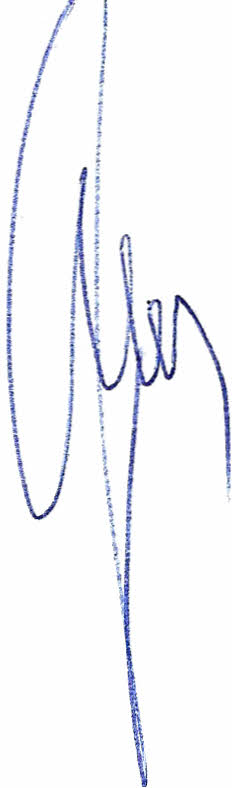                                                                                                Przewodniczący Rady Powiatu                                                                                                           Henryk AntczakSporządziła:Adriana Pełkowska 12.11.2018 r.